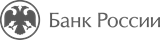 АНКЕТАо приеме оплаты за товары и услуги через СБП (пожалуйста, при наличии информации, позволяющей более точно понять проблему, либо при наличии информации, не учтенной в вариантах ответов, укажите её комментарий в соответствующем вопросе)1. Реализован ли у Вас сейчас безналичный способ оплаты товаров и услуг?□ Нет □ Банковской картой (терминал с возможностью бесконтактной оплаты)□ Банковской картой (обычный терминал)□ Перевод между физическими лицами□ Иной способ Комментарий2. Появилась ли у Вас заинтересованность в приёме оплаты за товары и услуги через СБП?□ Да□ Нет 3. Понятно ли Вам что нужно сделать для организации приема оплаты через СБП?□ Да□ Нет4. Понятна ли Вам технология осуществления оплаты в СБП?□ Да□ Нет5. Считаете ли Вы способ оплаты товаров и услуг через СБП безопасным?□ Да□ Нет6. Выгодна ли Вам организация оплаты через СБП?□ Да□ Нет7. Как Вы думаете, будет ли удобен для Вас такой сервис?□ Да□ Нет8. Как Вы думаете, будет ли удобен для Ваших клиентов такой сервис?□ Да□ Нет9. Какой дополнительный функционал Вам бы хотелось видеть в СБП?Комментарий______________________________________________________________________________________________________________________________________________10. Планируете ли внедрить у себя в организации оплату через СБП?□ Да□ Нет11. Как Вы оцениваете объём трудозатрат для реализации приёма оплаты через СБП?□ Не потребует ощутимых затрат времени и денежных средств □ Потребует незначительных затрат□ Потребует существенных затрат12. Если планируете подключение, то в течение какого периода?□ Месяц □ Квартал□ Текущий год□ Следующий год13. Какой из дополнительных направлений мотивации вы готовы использовать для увеличения количества оплат через СБП?Возможен выбор нескольких вариантов□ Мотивация персонала□ Мотивация клиентов□ Размещение информации об оплате через СБП в наиболее привлекательном месте□ Отказ от иных способов безналичной оплаты□ ИноеКомментарийНа вопросы ответил 	___________________________________________________контактные данные заполнившего анкету (должность, ФИО, № телефона/адрес электронной почты)БЛАГОДАРИМ ЗА УЧАСТИЕ В ОПРОСЕ!Заполненную анкету просим предоставить на электронный адрес Отделения Иркутск Сибирского ГУ Банка России с указанием в электронном сообщении слов «Для отдела платежных систем и расчетов»: 25headpost@cbr.ru.По вопросам заполнения опросного листа Вы можете обратиться к сотрудникам Отделения Иркутск Сибирского ГУ Банка России: Овсянникова Ксения Анатольевна, тел. (3952) 25-47-98;Раковских Ирина Валерьевна, тел. (3952) 25-47-77.Дополнительную информацию о СБП можно получить на сайте системы sbp.nspk.ru